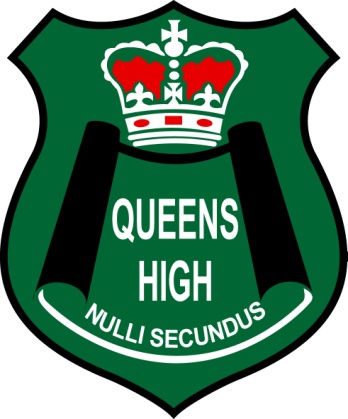 PUNTE: 70TYD:	2 UURHierdie memorandum bestaan uit 11 bladsye en rubrieke van 3 bladsye.		EKSAMINATOR	: 	MNR. D. E. LAST (Queens High School)		MODERATOR	:	MEV. J. M. PLOCKER (Kensington Secondary School)AFDELING A – KORTVERHALEVRAAG 1ViolettaRia Smuts(Vlak 2)B – Die dorp se mense.  C – Juffrou Adler en meneer Steyn.A – Al die jare. (3)Graad 4. (1) (Vlak 1)B – Sannie. (1) (Vlak 1)Hulle is beste vriendinne. (1) (Vlak 2)D – Sy het vir Hester gevra, C – Sy het in die woordeboek gekyk, B – Sy het haar ma gevra, A – Sy het Trooi gevra (4) (Vlak 3)Haar ma het tyd probeer wen om te dink wat sy vir haar gaan sê.(1) (Vlak 5)A – Sy weet self nie regtig wat mating is nie. (1) (Vlak 2)(Vlak 4)D – "Ons gaan net nog 'n hulpbehoewende gemeente wees.”A – “En is dit nie skokkend nie, die ding van Violetta Adler en Alf Steyn”B – “Party mense het behoefte daaraan om hulself te verewig”C – “Sit sommer op die tafeltjie neer, my kind…” (4)Waar.	(1) (Vlak 1)(Vlak 4)streng haar met die potlood oor haar hand geraps vriendelik dit met haar voorvinger  gelig. (4) (Vlak 3)B – KerskransC – Kerskaartjie.D – EngeltjiesA – Apfelstrudel. (4)Graad 11 en 12. (2) (Vlak 1)…Engels nie hulle moedertaal is nie. (1) (Vlak 2)C – Anthony and Cleopatra. (1) (Vlak 1)(Vlak 2)B – Debat C – Skoolkoerant A – Rugby . (3)Die hoofkarakters van die opera het dieselfde name as meneer Steyn en juffrou Adler. (2) (Vlak 5)C – Eerste persoon. (1) (Vlak 2) [35]OFVRAAG 2‘n Beter lewe vir MamsZulfah Otto-SalliesHulle het nie geld om kos te koop nie. (2) (Vlak 4)D – Cape Flats. (1) (Vlak 1)B – Yusuf en C – Yakoob. (2) (Vlak 2)(Vlak 3)twee jaarmet vrystelling gewone handlanger by ‘n bouperseel. (4)Die fabriek waar sy werk gaan toemaak. / Sy het nie meer ‘n werk nie.	(1) (Vlak 4)Sy ma het gesnik / gehuil.	(1) (Vlak 2)12 / Twaalf jaar oud. (1) (Vlak 2)R150 per week x 4 = R600-00 per maand. (4) (Vlak 5)Nee, R150-00 per week of R600-00 per maand is nie naastenby genoeg vir ‘n familie van vier nie want hulle moet kos koop, huur betaal en water en elektrisiteit betaal. OFJa, R150-00 per week of R600-00 per maand kan genoeg wees as die familie in baie eenvoudige plekkie bly waar die huur min is en dan sal hulle ook net die absolute basiese kossoorte kan koop. Hulle sal glad nie elektrisiteit kan hê nie. (2) (Vlak 5)A – Hulle sal handgemeen raak met enige iemand wat in hulle plek gaan werk. (1) (Vlak 4)Al wat Solly wil hê is ‘n ordentelike werk soos hulle s’n sodat hy kos kan koop en die mans staak omdat hulle nie gelukkig is oor die “baie” geld wat hulle kry nie. (2) (Vlak 5)C –  …met politieke optogte.E – …vir reg en geregtigheid.D – …vir onwettige vergaderings.A – …het almal swaargekry.B – … sodat almal gelyke regte het. (5) (Vlak 3)China. (1) (Vlak 1)Hy is in standerd 7 (graad 9) uit die skool uit en hy is die leier van ‘n bende. (2) (Vlak 2)(Vlak 3)twintigduisend Eenduisend Vyfduisend Vierduisend. (4)B – Mes. (1) (Vlak 1)C – Liefde oorvleuel alle grense. (1) (Vlak 3) (35)Afdeling A – Totaal - 35ENAFDELING B – POËSIEVRAAG 3elektonies/e.	(½) (Vlak 1)reël2 –  kon ek tevore – soos dit hoort – (1) (Vlak 2)(Vlak 3) in die verlede skryfbehoeftes nou ‘n rekenaar. (4)Onwaar – iewers – EEN WOORD. (2) (Vlak 3) slaggereed – EEN WOORD. (1) (Vlak 3)Enjambement – Dit versnel die tempo van die gedig. / Dit beklemtoon hoe vinnig tegnologie vorder. / Dit beklemtoon hoe vinnig tegnologie / die internet  is. (2) (Vlak 5)Onwaar – langsamerhand –  EEN WOORD (2) (Vlak 3)(Vlak 3)3.8.1. D – Klanknabootsing3.8.2. A – Alleenplasing3.8.3. E – Alliterasie3.8.4. C – Inversie. (4)Italiaanse. (1) (Vlak 2)[17 ½]EN / OFVRAAG 4Dis ‘n Kaapse dialek. (½)(Vlak 2)(Vlak 4)Vriend / broer.Pyn / lyding / swaarkry.Werloses.Aansoekvorms. (4)A – met iemand praat. (1) (Vlak 3)B – vereis nie ‘n antwoord nie. (1) (Vlak 3)A – die trein, d – loop. (2) (Vlak 1)Die man en vrou. / Twee mense in ‘n verhouding. / Die familielede. (1) (Vlak 5)Ryk mense. / Mense wat geld het. (1) (Vlak 2)Drink / Steel / Dwelms gebruik –  TWEE voorbeelde. (2) (Vlak 2)Onwaar. (1) (Vlak 1)D – enjambement . (1) (Vlak 3)C – alliterasie. (1) (Vlak 3)B – herhaling. (1) (Vlak 3)A – polisidenton. (1) (Vlak 3)(17 ½)EN / OFVRAAG 5Sy is ‘n kelnerin. (½)(Vlak 1)(Vlak 5)															(4)tussen – EEN WOORD. (1) (Vlak 3)Leeg, hard – TWEE APARTE WOORDE. (2) (Vlak 3)Reël 8 – van anders en alleen wees saamgeskroef. (1) (Vlak 2)D – Sy het alreeds te veel gehad om te drink. (1) (Vlak 2)Onwaar – oorstelp van vriendelikheid – DRIE OPEENVOLGENDE WOORDE. (1) (Vlak 3)Rooi, soos die tamatiesap.	(1) (Vlak 1)(Vlak 3)oktaaf sekstet abba, cddc, efgefg . (3)Apteker, kemmis. (2) (Vlak 5)[17 ½]EN / OFVRAAG 6Sy siel. (½)(Vlak 1) Dux-leerling / Rekords, Eersteplekke in Atletiek / Cravenweek, SA-Skolespan in Rugby. (3) (Vlak 3)Die leerder moet dit oor en oor behaal. / Dit moet jaarliks gebeur. (1) (Vlak 5)Aletiek. (1) (Vlak 2)SA-skolespan, Cravenweek, Lynstaan – DRIE  APARTE WOORDE. (3) (Vlak 3)Onwaar – Pa se Cravenweek is geëwenaar. (2) (Vlak 4)‘n Probleemkind / ‘n Kind wat nie toenadering wil hê nie / wat eenkant is. (1) (Vlak 5)wat oor my vou soos 'n donker kleed. (1) (Vlak 1)A – Hy het ‘n swakheid. (1) (Vlak 4)Paarrym. (1) (Vlak 3)Hy is presies soos pa / Hy is ‘n afdruk van sy pa / Hy is ‘n kopíe van sy pa. (1) (Vlak 5)C – Die leerder word gedwing om aan al die aktiwiteite dee te neem EN D – Ouers plaas te veel druk op hulle kinders om te presteer. (2) (Vlak 5) [17 ½]      Afdeling B Totaal - 35Vraestel Totaal : 70GRAAD 12Die kelnerin waarna die spreekster verwysDie ander kelnerinneverweer en afgewater / afgesloof en stroef / vaal toutjieshareopgetooiverrimpelde gelaatjongOorstelp van vriendelikheidgesigte leeg en hard